附件4：行业云端研讨会有关要求中国高等教育学会将联合高校、行业协会共同搭建产学研合作平台和学习交流平台，邀请高校专家、企业代表等共同研讨行业热点、难点问题，聚焦前沿技术及实践经验，协助行业创新企业不断扩大合作对象，持续延展“朋友圈”和“生态链”，实现产业升级。行业领域包括但不限于新兴产业、智慧教育、新能源、新材料、生物医药、节能环保、现代农业等不同的热门应用领域。一、研讨内容推荐高等教育这十年——1.“新工科”专业建设与发展研讨会2.“5G+智慧教育”助推教育高质量发展研讨会3.智能网联新能源汽车人才培养及专业建设研讨会4.健康中国与医学教育创新发展研讨会5.教育数字化转型研讨会6.“双碳”目标下，绿色产业发展研讨会7.培养高素质产业生力军·新阶段职业教育发展路径研讨会8.其他二、活动周期一个月举办一次云端研讨会，聚焦行业，聚合高校，展开技术交流、案例分享和产学研合作。三、活动特色1.面向产业，结合产业发展需求，充分发挥学会的枢纽功能，实现高校与产业、服务与市场的精准对接。2.面向高校，突破教育与产业之间的藩篱，搭建推进产教之间良性互动、融合发展的交流平台。3.面向社会，利用自有平台及媒体资源，发布产业重点方向、重要共识、重大成果，创新宣传形式，扩大宣传覆盖。四、服务工作以中国高等教育学会云上高博会服务平台为宣传主阵地，开设系列研讨会专栏。同时发动官方媒体资源，根据云端系列活动相关情况，通过文字、图片、视频、直播等形式融合报道、多次传播，扩大活动覆盖面、影响力。五、项目提报请将行业云端研讨会申报表统一发送至邮箱：heec@eol.cn。联系人与联系方式：任  雯 13031091767李世尘 13661121459扫描下方二维码下载申报表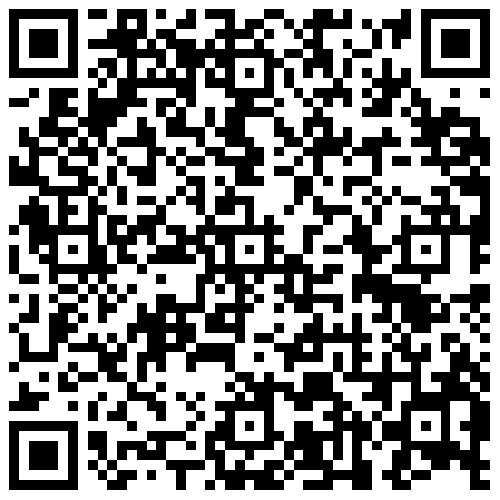 行业云端研讨会申报表申报单位情况单位名称申报单位情况单位地址申报单位情况所属行业联系人姓名手机联系人职务邮箱单位介绍（请介绍企业基本情况）（请介绍企业基本情况）（请介绍企业基本情况）（请介绍企业基本情况）研讨会内容“新工科”专业建设与发展研讨会“5G+智慧教育”助推教育高质量发展研讨会 智能网联新能源汽车人才培养及专业建设研讨会 健康中国与医学教育创新发展研讨会 教育数字化转型研讨会“双碳”目标下，绿色产业发展研讨会 培养高素质产业生力军——新阶段职业教育发展路径研讨会 其他“新工科”专业建设与发展研讨会“5G+智慧教育”助推教育高质量发展研讨会 智能网联新能源汽车人才培养及专业建设研讨会 健康中国与医学教育创新发展研讨会 教育数字化转型研讨会“双碳”目标下，绿色产业发展研讨会 培养高素质产业生力军——新阶段职业教育发展路径研讨会 其他“新工科”专业建设与发展研讨会“5G+智慧教育”助推教育高质量发展研讨会 智能网联新能源汽车人才培养及专业建设研讨会 健康中国与医学教育创新发展研讨会 教育数字化转型研讨会“双碳”目标下，绿色产业发展研讨会 培养高素质产业生力军——新阶段职业教育发展路径研讨会 其他“新工科”专业建设与发展研讨会“5G+智慧教育”助推教育高质量发展研讨会 智能网联新能源汽车人才培养及专业建设研讨会 健康中国与医学教育创新发展研讨会 教育数字化转型研讨会“双碳”目标下，绿色产业发展研讨会 培养高素质产业生力军——新阶段职业教育发展路径研讨会 其他拟参与的领导、专家活动预期希望学会提供的支持